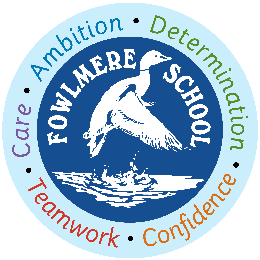 Class 3  2021-2022 Curriculum content on a pageAutumn 2021 Spring 2022 Summer 2022  Reading Writing MathsCUSP Art and Design Drawing and painting  Printmaking Textiles and collage 3D NEW module School study or revisit previous module and sophisticate / elaborate Computing  Internet research and communication Drawing and Desktop publishing Programming Turtle logo and Scratch Presentation Skills Word Processing Online Safety Design and Technology  Seasonal Stockings  Making mini greenhouses Seasonal Food CUSP Geography Fieldwork and map skills Human and physical features UK Study Revisit human and physical features  OS maps and scale CUSP History Stone Age – Iron Age  Stone Age – Iron Age  Rome and the impact on Britain Rome and the impact on Britain Music Mama Mia (Charanga) Christmas Songs and Music Music Glockenspiel 1 (Charanga) The Dragon Song (Charanga) Music Glockenspiel 2 (Charanga) Bringing us together (Charanga) MfL Spanish MfL Spanish MfL Spanish PE Hockey Rugby Dance – Machines Gymnastics – Principles of balance PE Football Orienteering Handball Striking and Fielding (Cricket) PE Athletics Net games Tennis Swimming PSHE Beginning and Belonging Family and Friends Anti-Bullying PSHE Diversity and Communities Sex and Relationship Education Drug Education PSHE Personal Safety Managing Change RE Why is prayer important to Muslims and not for some people? Key beliefs and practices of Islam Fairness in a global context (Christianity) The Church Year: Is Easter a festival of new life or sacrifice? Why do people go on pilgrimages? Beliefs and practices -Hinduism CUSP Science Rocks Animals, including humans Revisit Rocks Forces and magnets Light Plants 